Audio: https://youtu.be/rGYNleheXfY Forms: https://forms.office.com/Pages/ShareFormPage.aspx?id=b4OQU5QpqkK9sELnf3f9C84PUFGeBGBFuY4-jPdGsvZUQVM0SUdFT0xCU0pOUTRBVzdVTEtVREhVUi4u&sharetoken=T3dzOiuIUUc1LDGxHa1T   Listen and circle the right answer:   Write      or      :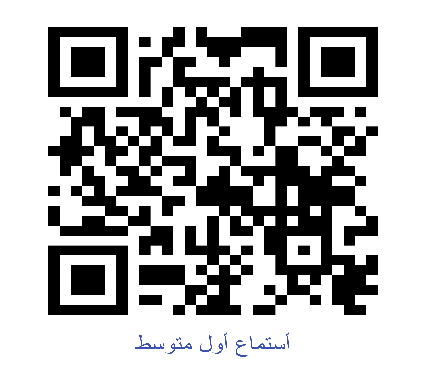 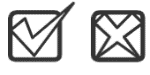                                    Audio: https://youtu.be/0_FKZAMGHRAForms: https://forms.office.com/Pages/ShareFormPage.aspx?id=b4OQU5QpqkK9sELnf3f9C84PUFGeBGBFuY4-jPdGsvZUM05DVlVKVUVBVDBMRlFLUTlLRVJTOEVPMi4u&sharetoken=T3dzOiuIUUc1LDGxHa1T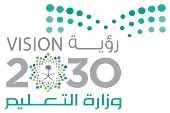 Listen to the conversation, and then answer the following questions. (½ mark each)Circle the correct alternative:  1. What‘s his nationality?A. He’s Spanish 			B. He’s Mexican 		C. He’s Chinese 2. And what’s this?A. It’s a meteor			B. It’s a dinosaur		C. It’s a diamond	3. Fine, Paul and you?A. I’m great			 B.  I’m fine		            C. I’m OK		4. Do you have any brothers and sisters?A. No, I don't			B. No, I haven’t	    	C. No, I’m an only child 5. How old is he?    He's six________ old
A. weeks			 	B. years	             	C. months		
6. follow me, Please.A. don't drink anything		B. don't eat anything	C. don't touch anything    7. I’m starving. The food in planes is …………………. .
 A. great				 B. delicious			 C. terrible		8. John and Paul are from A. London			B.  New York 	            C. Liverpool		-----------------------------------------------------------------------------------------------------9. Her sister’s wedding is on Monday.A. False ✕			 B. True ✓10. The father is from big family too.A. False ✕			 B. True ✓Answer these questions : Good morning How are you ? How old are you ? Where are you from ?Do you have any brothers or sisters ? Listen to your teacher and circle the correct answer : https://youtu.be/-qeba0ot0L8She is my…………………..Sister				b- Father			c- MotherWhat is her name?  her name is………………..Fatimah			b- Vickey			c- FefeHow old is she ?   She is………………….years old.4					b- 1 				c- 25Is she tall?..................................No, They are tall	b- No, she isn't tall 	c- Yes, she is tallShe is …………………Cute				b- angry				c- uglyAnswer these questions : Good morning How are you ? How old are you ? Where are you from ?Do you have any brothers or sisters ? Listen to your teacher and circle the correct answer : https://youtu.be/-qeba0ot0L8She is my…………………..Sister				b- Father			c- Mother What is her name?  her name is………………..Fatimah			b- Vickey			c- FefeHow old is she ?   She is………………….years old.4					b- 1 				c- 25Is she tall?..................................No, They are tall	b- No, she isn't tall 	c- Yes, she is tallShe is …………………Cute				b- angry				c- uglyالمملكة العربية السعوديةالمملكة العربية السعودية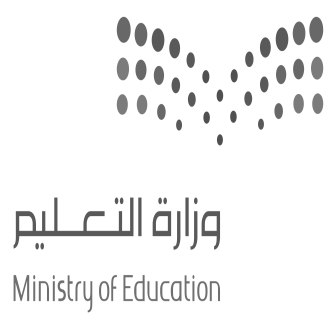 المادة:اللغة الانجليزية (شفوي)وزارة التعليموزارة التعليمالصفالأول متوسطالادارة العامة للتعليم ب_______الادارة العامة للتعليم ب_______التاريخ:/04/1445 هـــمدرسة__________المتوسطةمدرسة__________المتوسطةالزمن:نصـف ساعةاختبار نهاية الفصل الدراسي الاول – الدور الأول للعام الدراسي 1445 هـاختبار نهاية الفصل الدراسي الاول – الدور الأول للعام الدراسي 1445 هـاختبار نهاية الفصل الدراسي الاول – الدور الأول للعام الدراسي 1445 هـاختبار نهاية الفصل الدراسي الاول – الدور الأول للعام الدراسي 1445 هـاختبار نهاية الفصل الدراسي الاول – الدور الأول للعام الدراسي 1445 هـاختبار نهاية الفصل الدراسي الاول – الدور الأول للعام الدراسي 1445 هـاختبار نهاية الفصل الدراسي الاول – الدور الأول للعام الدراسي 1445 هـاختبار نهاية الفصل الدراسي الاول – الدور الأول للعام الدراسي 1445 هـالاستماع 5التحدث 5المجموع 10الاسم ثلاثيالفصلأول/رقم الكشف  Mustafa, this is my____ Mohammed! Nice to meet youMustafa, this is my____ Mohammed! Nice to meet you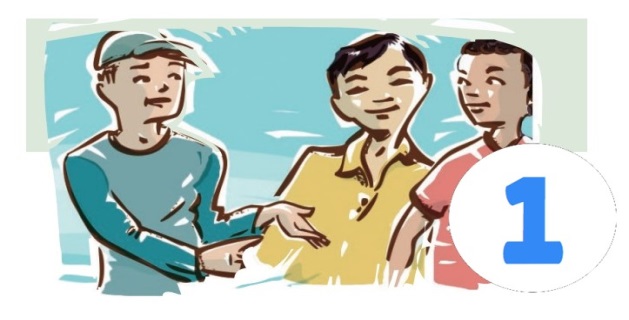 fatherfriend classmate  When’s your final test?         When’s your final test?        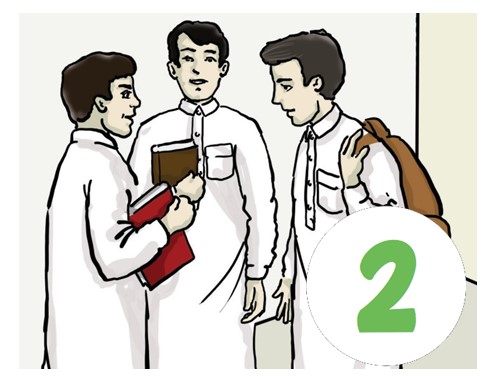 It’s on April 7th.It’s on November 17th.It’s on September 27th.What’s that?    What’s that?    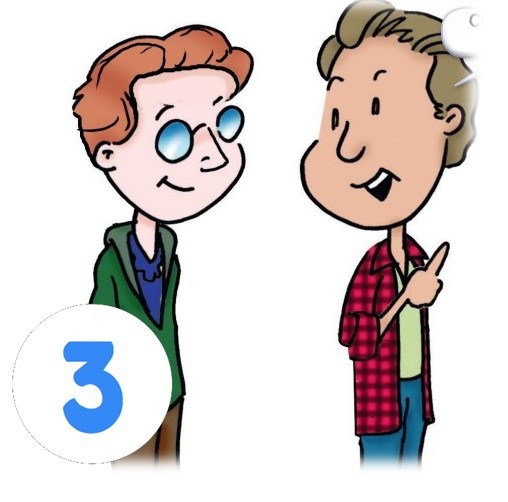 I don’t know.I think it’s a radio.I think it’s a bicycle.Where is Tom from?Where is Tom from?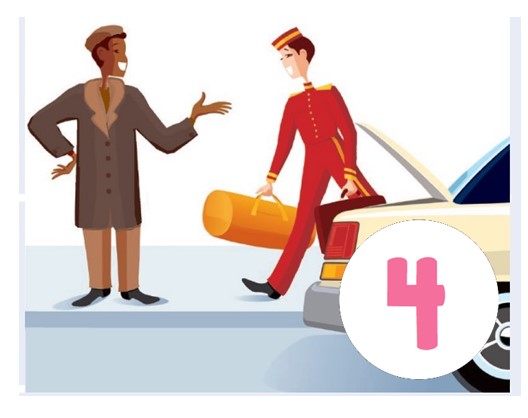 He’s from China.He’s from Australia.He’s from New York.Do you have any brothers and sisters?Do you have any brothers and sisters?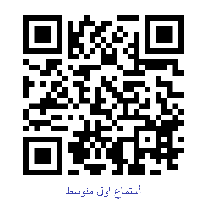 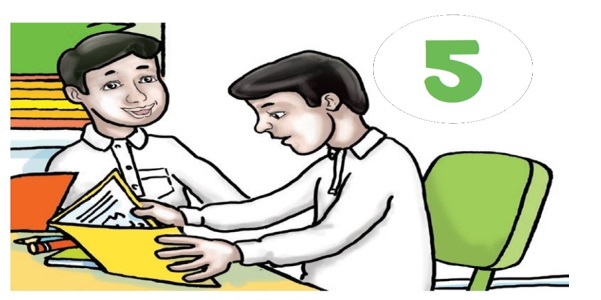 No, I’m an only child.Yes, I have one brother.I don’t have any brothers.المملكة العربية السعوديةالمملكة العربية السعوديةالمادة:المادة:اللغة الانجليزية (شفوي)اللغة الانجليزية (شفوي)وزارة التعليموزارة التعليمالصفالصفالأول متوسطالأول متوسطالادارة العامة للتعليم ب______الادارة العامة للتعليم ب______التاريخ:التاريخ:/04/1445 هـــ/04/1445 هـــمدرسة________المتوسطةمدرسة________المتوسطةالزمن:الزمن:نصـف ساعةنصـف ساعةاختبار نهاية الفصل الدراسي الأول– الدور الأول للعام الدراسي 1445 هــــــاختبار نهاية الفصل الدراسي الأول– الدور الأول للعام الدراسي 1445 هــــــاختبار نهاية الفصل الدراسي الأول– الدور الأول للعام الدراسي 1445 هــــــاختبار نهاية الفصل الدراسي الأول– الدور الأول للعام الدراسي 1445 هــــــاختبار نهاية الفصل الدراسي الأول– الدور الأول للعام الدراسي 1445 هــــــاختبار نهاية الفصل الدراسي الأول– الدور الأول للعام الدراسي 1445 هــــــاختبار نهاية الفصل الدراسي الأول– الدور الأول للعام الدراسي 1445 هــــــاختبار نهاية الفصل الدراسي الأول– الدور الأول للعام الدراسي 1445 هــــــاختبار نهاية الفصل الدراسي الأول– الدور الأول للعام الدراسي 1445 هــــــاختبار نهاية الفصل الدراسي الأول– الدور الأول للعام الدراسي 1445 هــــــالاستماع 5التحدث 5المجموع 10الاسم ثلاثيالفصلأول /أول /رقم الكشف  رقم الكشف  What ‘s his nationality?He’s   Spanish - Mexican – Chinese   . And what’s this?        It’s a   diamond – dinosaur – meteor   .Fine, Paul and you?I’m    OK - fine  - great   .Do you have any brothers and sisters?    No,   I don’t – I haven’t  – I’m an only child   .How old is he?He’s six   weeks – months  – years  old.Follow me. Please don’t……  eat - drink – touch   anything.I’m starving.The food in planes is   great – delicious – terrible   .John and Paul are from ………  London – New York – Liverpool   .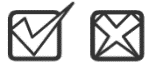 Her sister’s wedding is on Monday.         (               )The father is from big family too.        (               )اسم الطالبالفصلالمملكة العربية السعودية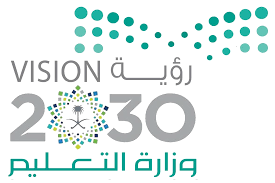 اسم الطالب/ه .........................وزارة التعليمرقم الجلوس : .........................إدارة التعليم بالمادة : انجليزي    مكتب التعليم بالزمن : حصة دراسية مدرسة الصف :                               فصل (     )اسم المصحح /هالتوقيع  :الاستماع   :                       / 5 درجات اسم المراجع   :هالتوقيع  : التحدث    :                       /  5 درجات المجموع   :                       / 10 درجاتاختبار شفهي ( استماع وتحدث ) نهاية الفصل الدراسي الأول للعام الدراسي 1444– لغة انجليزية للمرحلة المتوسطة اختبار شفهي ( استماع وتحدث ) نهاية الفصل الدراسي الأول للعام الدراسي 1444– لغة انجليزية للمرحلة المتوسطة اختبار شفهي ( استماع وتحدث ) نهاية الفصل الدراسي الأول للعام الدراسي 1444– لغة انجليزية للمرحلة المتوسطة المملكة العربية السعوديةاسم الطالب/ه .........................وزارة التعليمرقم الجلوس : .........................إدارة التعليم بالمادة : انجليزي    مكتب التعليم بالزمن : حصة دراسية مدرسة الصف :                               فصل (     )اسم المصحح /هالتوقيع  :الاستماع   :                       / 5 درجات اسم المراجع   :هالتوقيع  : التحدث    :                       /  5 درجات المجموع   :                       / 10 درجاتنموذج الإجابة نموذج الإجابة نموذج الإجابة 